
БРОВАРСЬКА РАЙОННА РАДА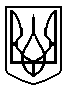 КИЇВСЬКОЇ ОБЛАСТІП Р О Т О К О Лзасідання 12 позачергової сесії Броварської районної ради VІІІ скликання від 29 липня 2021 року                                                                                                            м. БровариУ роботі 12 позачергової сесії Броварської районної ради VІІІ скликання взяли участь: - Проскочило Павло Іванович, виконуючий обов'язки голови Броварської районної державної адміністрації; - Супрун Андрій Васильович, керівник апарату Броварської районної державної адміністрації.Веде сесію:Гришко Сергій Миколайович - голова Броварської районної ради VІІІ скликання.Затвердження порядку денного:Всього депутатів   - 42Було присутніх      - 30Виступив:Гришко Сергій Миколайович, голова Броварської районної ради, повідомив, що у залі зареєструвались 29 депутатів та запропонував розпочати засідання 12 позачергової сесії. Головуючий поставив дану пропозицію на голосування.Проведення процедури поіменного голосування.Голосували:«За» -29; «проти» - 0 ; «утримались» - 0; «не голосували» - 0.Протокол поіменного голосування додається.Вирішили:Пропозицію прийнято одноголосно.Головуючий оголосив 12 позачергову сесію Броварської районної ради VІІІ скликання відкритою.(Звучить Гімн України). В залі зареєструвались 30 депутатів.На сесії присутні:- Ковбасинський Володимир Миколайович - директор ТОВ «Корисна Птаха»;- Добронравов Віталій Ігорович - представник ТОВ «Корисна Птаха»;- Журавель Володимир Олексійович - представник ТОВ «Корисна Птаха»;- Литвиненко Віталій Володимирович, журналіст «Громадський захист Київщина».Гришко Сергій Миколайович, голова Броварської районної ради, повідомив, що відповідно до розпорядження від 21 липня 2021 року № 53 скликана 12 позачергова сесія Броварської районної ради VІІІ скликання і запропонував прийняти за основу порядок денний:1. Про дострокове припинення повноважень депутата Броварської районної ради VІІІ скликання Авраменка Анатолія Миколайовича.2. Про затвердження списку присяжних Баришівського районного суду Київської області.3. Про зміну в складі засновників Комунального підприємства «Госпрозрахункова група з приватизації державного житлового фонду району» Броварської районної ради Київської області.4. Про відмову в наданні погодження ТОВ «МІРАНКОМ» щодо отримання спеціального дозволу на користування надрами з метою геологічного вивчення піску ділянки «Погреби», що знаходиться у Броварському районі Київської області.5. Різне.Проведення процедури поіменного голосування.Голосували:«За» - 30 ; «проти» - 0 ; «утримались» - 0; «не голосували» - 0.Протокол поіменного голосування додається.Вирішили:Порядок денний прийнято за основу.Головуючий поставив на голосування пропозицію постійної комісії з питань комунальної власності і Президії районної ради про включення до порядку денного питання «Про припинення діяльності комунального  підприємства   «Броварський   торговийдім» Броварської районної ради Київської області шляхом його ліквідації». Проведення процедури поіменного голосування.Голосували:«За» - 30; «проти» - 0 ; «утримались» - 0 «не голосували» - 0.Протокол поіменного голосування додається.Вирішили:Пропозицію  прийнято одноголосно.Головуючий поцікавився чи будуть інші пропозиції або зауваження до запропонованого порядку денного (не надійшли) та запропонував затвердити порядок денний в цілому:1. Про дострокове припинення повноважень депутата Броварської районної ради VІІІ скликання Авраменка Анатолія Миколайовича.2. Про затвердження списку присяжних Баришівського районного суду Київської області.3. Про зміну в складі засновників Комунального підприємства «Госпрозрахункова група з приватизації державного житлового фонду району» Броварської районної ради Київської області.4. Про відмову в наданні погодження ТОВ «МІРАНКОМ» щодо отримання спеціального дозволу на користування надрами з метою геологічного вивчення піску ділянки «Погреби», що знаходиться у Броварському районі Київської області.5. Про припинення діяльності комунального підприємства «Броварський торговий дім» Броварської районної ради Київської області шляхом його ліквідації.6. Різне.Проведення процедури поіменного голосування.Голосували:«За» - 29 ; «проти» - 0 ; «утримались» - 0; «не голосували» - 1.Протокол поіменного голосування додається.Вирішили:Порядок денний прийнято в цілому.Головуючий запропонував затвердити регламент проведення засідання: для доповіді – до 5 хв.;для виступу – до 3 хв.;для репліки – до 1 хв. поцікавився чи будуть інші пропозиції (не надійшли) та поставив на голосування дану пропозицію.Проведення процедури поіменного голосування.Голосували:«За» - 30 ; «проти» - 0 ; «утримались» - 0;«не голосували» - 0.Протокол поіменного голосування додається.Вирішили:Затвердити регламент проведення засідання. 1.Слухали:Про дострокове припинення повноважень депутата Броварської районної ради VІІІ скликання Авраменка Анатолія Миколайовича.Головуючий запросив до доповіді Шульгу В.Є., до співдоповіді Хаменушка Р.В. Доповіділа:Шульга Валентина Євгеніївна, заступник голови районної ради, доповіла з даного питання.Співдоповідав:Хаменушко Роман Володимирович,  голова постійної комісії з питань регламенту, депутатської етики, законності та правопорядку, повідомив, що постійна комісія розглянула дане питання на своєму засіданні та рекомендує проект рішення підтримати.Головуючий надав слово для виступу Авраменку А.М. та поставив на голосування проект рішення.Проведення процедури поіменного голосування.Голосували:«За» - 28 ; «проти» -1 ; «утримались» - 0; «не голосували» - 1.Протокол поіменного голосування додається.Вирішили:Прийняти рішення сесії районної ради                           № 139-12 позач.-VІІІ (додається).2.Слухали:Про затвердження списку присяжних Баришівського районного суду Київської області.Головуючий запросив до доповіді Шульгу В.Є., до співдоповіді Хаменушка Р.В. Доповіділа:Шульга Валентина Євгеніївна, заступник голови районної ради, доповіла з даного питання.Співдоповідав:Хаменушко Роман Володимирович,  голова постійної комісії з питань регламенту, депутатської етики, законності та правопорядку, повідомив, що постійна комісія розглянула дане питання на своєму засіданні та рекомендує проект рішення підтримати.Головуючий поставив на голосування проект рішення.Проведення процедури поіменного голосування.Голосували:«За» - 28 ; «проти» - 0 ; «утримались» - 0; «не голосували» - 2.Протокол поіменного голосування додається.Вирішили:Прийняти рішення сесії районної ради                           № 140-12 позач.-VІІІ (додається).3.Слухали:Про зміну в складі засновників Комунального підприємства «Госпрозрахункова група з приватизації державного житлового фонду району» Броварської районної ради Київської області.Головуючий запросив до доповіді Шульгу В.Є., до співдоповіді Чебанова С.Л. Доповіділа:Шульга Валентина Євгеніївна, заступник голови районної ради, доповіла з даного питання.Співдоповідав:Чебанов Сергій Леонідович, голова постійної комісії з питань комунальної власності, повідомив, що постійна комісія розглянула дане питання на своєму засіданні та рекомендує проект рішення підтримати.Головуючий поставив на голосування проект рішення.Проведення процедури поіменного голосування.Голосували:«За» - 27; «проти» - 1 ; «утримались» - 0; «не голосували» - 2.Протокол поіменного голосування додається.Вирішили:Прийняти рішення сесії районної ради                           № 141-12 позач.-VІІІ (додається).4.Слухали:Про відмову в наданні погодження ТОВ «МІРАНКОМ» щодо отримання спеціального дозволу на користування надрами з метою геологічного вивчення піску ділянки «Погреби», що знаходиться у Броварському районі Київської області.Головуючий запросив до доповіді Русанова В.О. Доповідав:Русанов Владислав Олегович, голова постійної комісії з питань екології та охорони навколишнього середовища, доповів з даного питання та повідомив, що постійна комісія розглянула дане питання на своєму засіданні та рекомендує проект рішення підтримати.Виступили:Андрєєв В.О., Комаровський О.В. зверталися з запитаннями на які отримали відповіді.Зорін Руслан Павлович, депутат районної ради, заявив про конфлікт інтересів.Головуючий поставив на голосування проект рішення.Проведення процедури поіменного голосування.Голосували:«За» - 27 ; «проти» - 0; «утримались» - 2; «не голосували» - 1.Протокол поіменного голосування додається.Вирішили:Прийняти рішення сесії районної ради                           № 142-12 позач.-VІІІ (додається).5.Слухали:Про припинення діяльності комунального підприємства «Броварський торговий дім» Броварської районної ради Київської області шляхом його ліквідації.Головуючий запросив до доповіді Шульзі В.Є., до співдоповіді Чебанова С.Л. Доповіділа:Шульга Валентина Євгеніївна, заступник голови районної ради, доповіла з даного питання.Співдоповідали:Чебанов Сергій Леонідович, голова постійної комісії з питань комунальної власності, повідомив, що постійна комісія розглянула дане питання на своєму засіданні та рекомендує проект рішення підтримати.Головуючий поставив на голосування проект рішення.Проведення процедури поіменного голосування.Голосували:«За» - 29 ; «проти» - 0 ; «утримались» - 0; «не голосували» - 1.Протокол поіменного голосування додається.Вирішили:Прийняти рішення сесії районної ради                           № 143-12 позач.-VІІІ (додається).23.Різне.Виступили:Гришко Сергій Миколайович, голова районної ради, повідомив, що надійшло звернення від депутатів фракції політичної партії «Європейська Солідарність» в Броварській районній раді VIII скликання щодо будівництва  перепелиної птахоферми ТОВ «Корисна Птаха». Кравченко Анастасія Володимирівна, депутат районної ради, повідомила, що фракція політичної партії Європейська Солідарність звертається до депутатів районної ради підтримати звернення до Міністерства захисту довкілля та природних ресурсів України,  Головного управління Державної служби з надзвичайних ситуацій України у Київській області, Державної інспекції архітектури та містобудування України,  Державної екологічної інспекції столичного округу щодо перевірки відповідності чинному законодавству України будівництва  перепелиної птахоферми ТОВ «Корисна Птаха». (Звернення додається).Головуючий поставив на голосування пропозицію про надання слова для виступу Журавлю В.О.,  представнику ТОВ «Корисна Птаха».Проведення процедури поіменного голосування.Голосували:«За» - 26 ; «проти» - 1 ; «утримались» - 1; «не голосували» - 2.Протокол поіменного голосування додається.Журавель В.О. відповів на запитання депутатів районної ради.Ярошевський  В.В., Сіверська О.П., Гришко С.М., Шульга В.Є., Проскочило П.І., Андрєєв В.О. взяли участь в обговоренні питання.Комаровський О.С. повідомив, що він буде голосувати «утримався».Головуючий поставив на голосування пропозицію про звернення депутатів Броварської районної ради VIII скликання до Міністерства захисту довкілля та природних ресурсів України,  Головного управління Державної служби з надзвичайних ситуацій України у Київській області, Державної інспекції архітектури та містобудування України,  Державної екологічної інспекції    столичного    округу      щодо     будівництва  перепелиної птахоферми ТОВ «Корисна Птаха» з урахуванням пропозицій депутатів районної ради, які взяли участь в оборонені даного питання.Проведення процедури поіменного голосування.Голосували:«За» - 23 ; «проти» - 1 ; «утримались» - 4; «не голосували» - 2.Протокол поіменного голосування додається.Головуючий зазначив, що порядок денний                        12 позачергової сесії Броварської районної ради Київської області VІІІ скликання вичерпано та оголосив пленарне засідання закритим. (Звучить Гімн України).Голова радиС.М.ГришкоСекретаріат сесіїО.М.Суховєєва